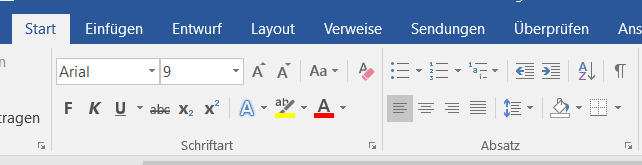 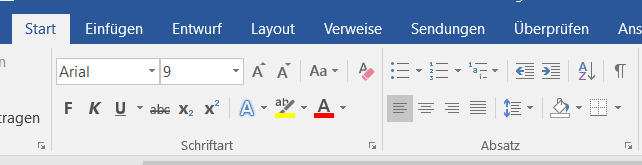 Antrag für Massnahmen der SonderschulungProfessioneller Kontext	 Angaben zum aktuellen SchuljahrInvolvierte Fachpersonen und FachstellenSchulpsychologische Abklärung / abklärende StelleSonderschulmassnahmeSeparative Sonderschulung (SeS)Integrative Sonderschulung (IS)Vorgesehene verstärkte Massnahmen (ohne Bereich Verhalten und sozio-emotionale Entwicklung):Bereich Verhalten und sozio-emotionale Entwicklung: Die Zusammenstellung der benötigten Ressourcen innerhalb des vorgegebenen Kostendachs erfolgt in Zusammenarbeit mit der Fachperson der Sonderschule, des SPD oder des Fachdienstes Autismus. Die Ressourcen werden nicht mit diesem Formular gemeldet.Angaben zum folgenden Schuljahr Bemerkungen / Einschätzung der SchulleitungBeilagenAus diesem Antrag lassen sich keine rechtlichen Ansprüche ableiten.Aus Datenschutzgründen bitte per Post einsenden an:Dienststelle VolksschulbildungSchulbetrieb llBeauftragte/Beauftragter SonderschulungKellerstrasse 106002 LuzernWillenserklärung der ErziehungsberechtigtenName Lernende*r:Vorname Lernende*r:Geburtsdatum Lernende*r:Art des Antrags:Bereich:Art der verstärkten Massnahme:Art der verstärkten Massnahme:Regel-/Sonderschule:Klasse:Name und Vorname Schulleiter*in:Telefon: E-Mail: FunktionName und VornameTelefon/Mailinvolviert seit wann?abklärende Stelle:Name und Vorname Fachperson:Telefon: E-Mail:  extern intern(Bei Erstantrag Begründung für die interne Platzierung  Formular "Indikation für eine Platzierung in einer SEG-anerkannten Einrichtung" ( www.disg.lu.ch > Publikationen > Menschen mit Behinderung > SEG-Formulare) beilegen!Anzahl IS-Lektionen:Anzahl IF-Lektionen:Anzahl Zusatzlektionen 
Regelschullehrperson:Anzahl Stunden pro effektive Schulwoche Klassenassistenz II:Anzahl Lektionen Logopädie:In Absprache mit der SchuldienstleitungIn Absprache mit der SchuldienstleitungAnzahl Lektionen Psychomotorik:In Absprache mit der SchuldienstleitungSchule/Schulhaus: Klasse:Name und Vorname Schulleiter*in:Telefon:E-Mail:> Aktualisierungen oder Ergänzungen seit Ausstellung des Lernberichts > Für Lernende ab 2. Sek Informationen zum Stand der BerufsfindungPersonalienblattBericht Schulpsychologischer Dienst oder Fachdienst SonderschulabklärungenBericht des Heilpädagogischen FrüherziehungsdienstesSchul-/LernberichtBericht Logopädie Bericht Psychomotorik Kopie Ausländerausweise (nur bei Erstantrag)Kopie KESB-Entscheid (wenn zivilrechtliche Kindesschutzmassnahmen bestehen)Bericht der Kinderärztin/des KinderarztesBericht PsychotherapieBericht des SozialberatungszentrumsBericht der IV-BerufsberatungFormular "Indikation für eine Platzierung in einer SEG-anerkannten Einrichtung" 
( www.disg.lu.ch > Publikationen > Menschen mit Behinderung > SEG-Formulare)Ort und Datum:Unterschrift der Schulleitung:Dieser Antrag wurde telefonisch oder persönlich besprochen am:Name Lernende*r:Vorname Lernende*r:Geburtsdatum Lernende*r:Art des Antrags:Bereich:Art der verstärkten Massnahme:Art der verstärkten Massnahme:Die Erziehungsberechtigten sind mit der besprochenen Massnahme einverstanden.Die Erziehungsberechtigen sind mit der besprochenen Massnahme nicht einverstanden.Falls Sie als Erziehungsberechtigte mit der besprochenen Massnahme nicht einverstanden sind, welche Massnahmen schlagen Sie vor?Erklärung der ErziehungsberechtigtenMit ihrer Unterschrift bestätigen die Erziehungsberechtigten, dass der Antrag auf Sonderschulung für ihr Kind mit ihnen besprochen wurde. Sie wurden darüber informiert, dass sich aus der Antragsstellung keine rechtlichen Ansprüche ableiten lassen.Entbindung von der SchweigepflichtDie Erziehungsberechtigten bezeugen mit ihrer Unterschrift, dass die Beauftragten für Sonderschulung berechtigt sind, alle zur vorliegenden Überprüfung notwendigen Informationen einzuholen. Die Erziehungsberechtigten willigen ein, dass die von den Beauftragten für Sonderschulung kontaktierten Fachpersonen zu diesem Zweck von ihrer Schweigepflicht entbunden sind. Die Beauftragten für Sonderschulung können der abklärenden Stelle ergänzend Klärungsaufträge erteilen.Ort und Datum:Unterschrift Erziehungsberechtigte/r:Unterschrift Erziehungsberechtigte/r: